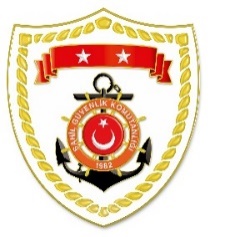 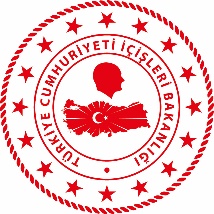 Karadeniz BölgesiMarmara BölgesiEge Bölgesi Akdeniz BölgesiS.
NoTARİHMEVKİ VE ZAMANKURTARILAN SAYISIKURTARILAN/YEDEKLENEN TEKNE SAYISIAÇIKLAMA111 Ağustos 2021BARTIN-SİNOPKASTAMONU405-Sel felaketi sonrası mahsur kalan 405 vatandaşımız emniyetli bölgelere tahliye edilmiştir. Bölgede arama faaliyetlerine devam edilmektedir.S.
NoTARİHMEVKİ VE ZAMANKURTARILAN SAYISIKURTARILAN/YEDEKLENEN TEKNE SAYISIAÇIKLAMA106 Ekim 2021İSTANBUL/15 Temmuz Şehitler Köprüsü14.20--15 Temmuz Şehitler Köprüsü’nden atlayan 1 şahsın aranması faaliyetlerine devam edilmektedir.S.
NoTARİHMEVKİ VE ZAMANKURTARILAN SAYISIKURTARILAN/YEDEKLENEN TEKNE SAYISIAÇIKLAMA111 Ekim 2021MUĞLA/Marmaris
04.3524-Marmaris açıklarında Yunanistan unsurları tarafından Türk Karasularına geri itilen lastik bot içerisindeki 24 düzensiz göçmen kurtarılmıştır.211 Ekim 2021MUĞLA/Bodrum
05.3022-Bodrum açıklarında Yunanistan unsurları tarafından Türk Karasularına geri itilen lastik bot içerisindeki 22 düzensiz göçmen kurtarılmıştır.311 Ekim 2021İZMİR/Seferihisar
08.0033-Seferihisar açıklarında Yunanistan unsurları tarafından Türk Karasularına geri itilen lastik bot içerisindeki 33 düzensiz göçmen kurtarılmıştır.411 Ekim 2021İZMİR/Dikili
08.3730-Dikili açıklarında Yunanistan unsurları tarafından Türk Karasularına geri itilen lastik bot içerisindeki 30 düzensiz göçmen kurtarılmıştır.511 Ekim 2021ÇANAKKALE/Ayvacık
15.3514-Ayvacık açıklarında Yunanistan unsurları tarafından Türk Karasularına geri itilen can salı içerisindeki 14 düzensiz göçmen kurtarılmıştır.611 Ekim 2021MUĞLA/Bodrum
23.596-Bodrum açıklarında Yunanistan unsurları tarafından Türk Karasularına geri itilen lastik bot içerisindeki 6 düzensiz göçmen kurtarılmıştır.S.
NoTARİHMEVKİ VE ZAMANKURTARILAN SAYISIKURTARILAN/YEDEKLENEN TEKNE SAYISIAÇIKLAMA111 Ekim 2021ANTALYA/Kaş
01.2011Kaş açıklarında su alan motor yatın içerisindeki 1 şahıs kurtarılmış, yatın özel bir tekne tarafından Sahil Güvenlik botu refakatinde yedeklenmesi sağlanmıştır.